РАСПИСАНИЕзанятий студентов 1 курса очной формы обучения на 1 (осенний) семестр 2021-2022 учебного годаЗав. учебной частью Курского филиала Финуниверситета														О.В. Калимов«23» августа 2021 г.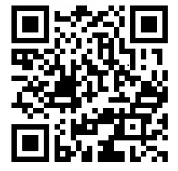 УТВЕРЖДАЮДиректор Курского филиала Финуниверситета_______________________Ю.В. Вертакова«23» августа 2021 г.День неделиВремяКРС21-1Б-ЭК01 (Учет, анализ и аудит)КРС21-1Б-ЭБ01 (Экономическая безопасность)КРС21-1Б-ФМ01 (Финансовый менеджмент)КРС21-1Б-МА01 (Маркетинг)Понедельник9.00Философия (пр.) проф. Беспарточный Б.Д. ауд. 205Философия (пр.) проф. Беспарточный Б.Д. ауд. 205История (история России, всеобщая история) (пр.) доц. Алексеенко А.И. ауд. 207История (история России, всеобщая история) (пр.) доц. Алексеенко А.И. ауд. 207Понедельник10.40История (история России, всеобщая история) (лк) доц. Алексеенко А.И. ауд. 205История (история России, всеобщая история) (лк) доц. Алексеенко А.И. ауд. 205История (история России, всеобщая история) (лк) доц. Алексеенко А.И. ауд. 205История (история России, всеобщая история) (лк) доц. Алексеенко А.И. ауд. 205Понедельник10.40Финансовый университет: история и современность (12 лк, 4 пр.) проф. Беспарточный Б.Д. ауд. 205Финансовый университет: история и современность (12 лк, 4 пр.) проф. Беспарточный Б.Д. ауд. 205Финансовый университет: история и современность (12 лк, 4 пр.) проф. Беспарточный Б.Д. ауд. 205Финансовый университет: история и современность (12 лк, 4 пр.) проф. Беспарточный Б.Д. ауд. 205Понедельник12.30Безопасность жизнедеятельности (8 лк, 8 пр.) доц. Спицына А.О. ауд. 205Безопасность жизнедеятельности (8 лк, 8 пр.) доц. Спицына А.О. ауд. 205Безопасность жизнедеятельности (8 лк, 8 пр.) доц. Спицына А.О. ауд. 205Безопасность жизнедеятельности (8 лк, 8 пр.) доц. Спицына А.О. ауд. 205Понедельник12.30Математика (лк) доц. Дроздов В.И. ауд. 205Математика (лк) доц. Дроздов В.И. ауд. 205Математика (лк) доц. Дроздов В.И. ауд. 205Математика (лк) доц. Дроздов В.И. ауд. 205Понедельник14.10Цифровая математика на языке R и Excel (пр.) ст. преп. Есенкова Г.А. ауд. 313Ораторское мастерство и искусство речи (пр.) Дощечкин Д.В. ауд. 207Ораторское мастерство и искусство речи (пр.) Дощечкин Д.В. ауд. 207Вторник9.00Компьютерный практикум (пр.) ст. преп. Есенкова Г.А. ауд. 313Вторник10.40Философия (лк) проф. Беспарточный Б.Д. ауд. 205Философия (лк) проф. Беспарточный Б.Д. ауд. 205Философия (лк) проф. Беспарточный Б.Д. ауд. 205Философия (лк) проф. Беспарточный Б.Д. ауд. 205Вторник12.30Математика (пр.) доц. Дроздов В.И. ауд. 205Математика (пр.) доц. Дроздов В.И. ауд. 205Социология управления (пр.) доц. Алексеенко А.И. ауд. 207Социология управления (пр.) доц. Алексеенко А.И. ауд. 207Вторник14.10Цифровая математика на языке R и Excel (пр.) ст. преп. Есенкова Г.А. ауд. 307Математика (пр.) доц. Дроздов В.И. ауд. 207Математика (пр.) доц. Дроздов В.И. ауд. 207Среда9.00История (история России, всеобщая история) (пр.) доц. Алексеенко А.И. ауд. 205История (история России, всеобщая история) (пр.) доц. Алексеенко А.И. ауд. 205Практикум «Деловая презентация» (пр.) ст. преп. Непочатых О.Ю. ауд. 313Среда10.40Иностранный язык (пр.) доц. Ефимова Ю.А. ауд. 205Иностранный язык (пр.) доц. Ефимова Ю.А. ауд. 205Микроэкономика (пр.) доц. Мохов И.А. ауд. 207Микроэкономика (пр.) доц. Мохов И.А. ауд. 207Среда12.30Микроэкономика (пр.) доц. Мохов И.А. ауд. 205Микроэкономика (пр.) доц. Мохов И.А. ауд. 205Философия (пр.) проф. Беспарточный Б.Д. ауд. 207Философия (пр.) проф. Беспарточный Б.Д. ауд. 207Среда14.10Введение в специальность (12 лк, 6 пр.) доц. Феоктистова Т.В. ауд. 205Введение в специальность (12 лк, 6 пр.) доц. Феоктистова Т.В. ауд. 205Микроэкономика (лк) доц. Мохов И.А. ауд. 207Микроэкономика (лк) доц. Мохов И.А. ауд. 207Среда14.10Микроэкономика (лк) доц. Мохов И.А. ауд. 205Микроэкономика (лк) доц. Мохов И.А. ауд. 205Введение в специальность (8 лк, 8 пр.) проф. Вертакова Ю.В. ауд. 207Введение в специальность (8 лк, 8 пр.) проф. Вертакова Ю.В. ауд. 207Четверг9.00Социология управления (лк) доц. Алексеенко А.И. ауд. 207Социология управления (лк) доц. Алексеенко А.И. ауд. 207Четверг10.40Менеджмент (лк) доц. Демченко А.А. ауд. 205Менеджмент (лк) доц. Демченко А.А. ауд. 205Иностранный язык (пр.) доц. Ефимова Ю.А. ауд. 207Иностранный язык (пр.) доц. Ефимова Ю.А. ауд. 207Четверг12.30Иностранный язык (пр.) доц. Ефимова Ю.А. ауд. 205Иностранный язык (пр.) доц. Ефимова Ю.А. ауд. 205Компьютерный практикум (пр.) ст. преп. Есенкова Г.А. ауд. 313Четверг14.10Менеджмент (пр.) доц. Демченко А.А. ауд. 205Менеджмент (пр.) доц. Демченко А.А. ауд. 205Практикум «Деловая презентация» (пр.) ст. преп. Непочатых О.Ю. ауд. 313Четверг15.50Деловые коммуникации (пр.) Дощечкин Д.В. ауд. 205Деловые коммуникации (пр.) Дощечкин Д.В. ауд. 205Пятница11.30Физическая культура и спорт (пр.) преп. Локтионова И.Ю. (стадион «Трудовые резервы») (11.30 – 14.30)Физическая культура и спорт (пр.) преп. Локтионова И.Ю. (стадион «Трудовые резервы») (11.30 – 14.30)Физическая культура и спорт (пр.) преп. Локтионова И.Ю. (стадион «Трудовые резервы») (11.30 – 14.30)Физическая культура и спорт (пр.) преп. Локтионова И.Ю. (стадион «Трудовые резервы») (11.30 – 14.30)Пятница13.00Физическая культура и спорт (пр.) преп. Локтионова И.Ю. (стадион «Трудовые резервы») (11.30 – 14.30)Физическая культура и спорт (пр.) преп. Локтионова И.Ю. (стадион «Трудовые резервы») (11.30 – 14.30)Физическая культура и спорт (пр.) преп. Локтионова И.Ю. (стадион «Трудовые резервы») (11.30 – 14.30)Физическая культура и спорт (пр.) преп. Локтионова И.Ю. (стадион «Трудовые резервы») (11.30 – 14.30)